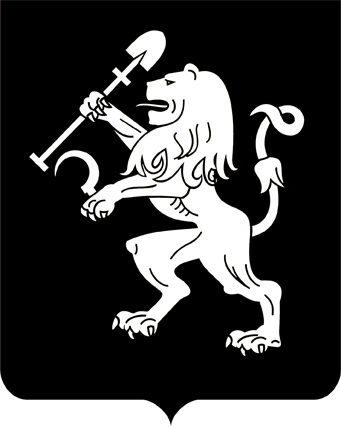 АДМИНИСТРАЦИЯ ГОРОДА КРАСНОЯРСКАПОСТАНОВЛЕНИЕО признании утратившими силу правовых актов городаВ целях совершенствования правовых актов города, руко-водствуясь статьями 41, 58, 59 Устава города Красноярска,ПОСТАНОВЛЯЮ:1. Признать утратившими силу постановления администрации города:от 25.01.2013 № 30 «Об увековечении памяти граждан и исторических событий на территории города Красноярска»;от 14.11.2013 № 655 «О внесении изменения в постановление               администрации города от 25.01.2013 № 30»;от 11.03.2014 № 125 «О внесении изменений в постановление           администрации города от 25.01.2013 № 30»;от 13.05.2014 № 259 «О внесении изменений в постановление        администрации города от 25.01.2013 № 30»;от 17.12.2014 № 869 «О внесении изменений в постановление           администрации города от 25.01.2013 № 30»;от 01.04.2015 № 172 «О внесении изменений в постановление       администрации города от 25.01.2013 № 30»;от 21.04.2015 № 240 «О внесении изменения в постановление       администрации города от 25.01.2013 № 30»;от 23.06.2015 № 404 «О внесении изменения в постановление          администрации города от 25.01.2013 № 30».2. Настоящее постановление опубликовать в газете «Городские новости» и разместить на официальном сайте администрации города.Глава города                                                                                 С.В. Еремин18.06.2019№ 394